stcm:a  dt:.Cont:ibilid:ad  lntc:r:ad:i  Gubcrn:amcnt:il                                                       FECHA:     17/03/2021        HORA:       11:32:17                        PAGINA No.                  DE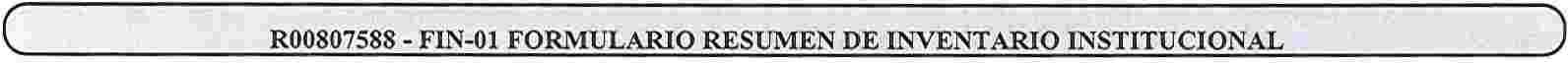 CODIGO                                  DENOJ\11N,\CION ENTIDAD- Ul\'IDAD EJECUTORA PRESUPUESTO                                                             FECHA INVENTARIO1113-0013-210-00              DIRECCIÓN  GENERAL  DE CORREOS Y TELÉGRAFOS                                                                        28/02/2021El que suscribe  CERTIFICA, que el siguiente  resumen  corresponde al INVENTARIO levantado                                   DIRECCIÓN GENERAL DE CORREOS Y TELÉGRAFOSCon fecha:        28/02/2021                                                                                                                'CUENTA                                                                                                                                                                                                                       MONTO M:iguin:iri:1 v Equipo                                                                                                                                                                   6,967.484.66TOTAL->                                      7,178,422.04SIETE MILLONES  CIENTO  SETENTA Y OCHO MIL CUATROCIENTOS VEINTE Y DOS QUETZALES CON 04/100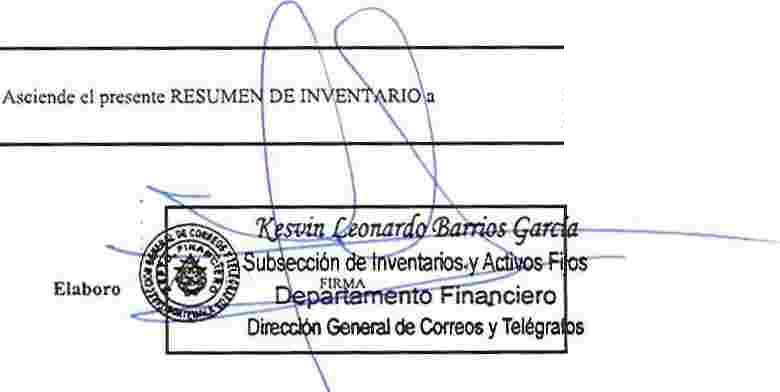 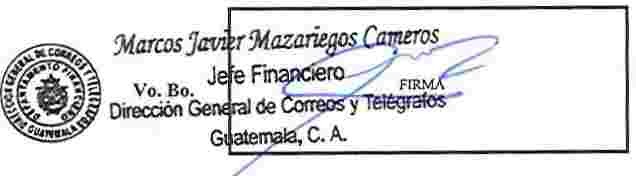 1232.01De Produccion36,034.001232.03De Oficina  y Muebles2.556, 736. 711232.04Medico-Sanitario y de Laboratorio4,689.851232.05Educacional,  Cultural  y Recreativo229,063.501232.06De Transporte,  Traecion  y Elevación2,883,818.011232.07De Comunicaciones1,257, 142.59Equipo  Militar v de Seguridad3.000.001235.00Equipo Militar y de SeguridadOtros  Activos  Fijos3,000.00207.937.381237.00Otros Activos Fijos207.937.38